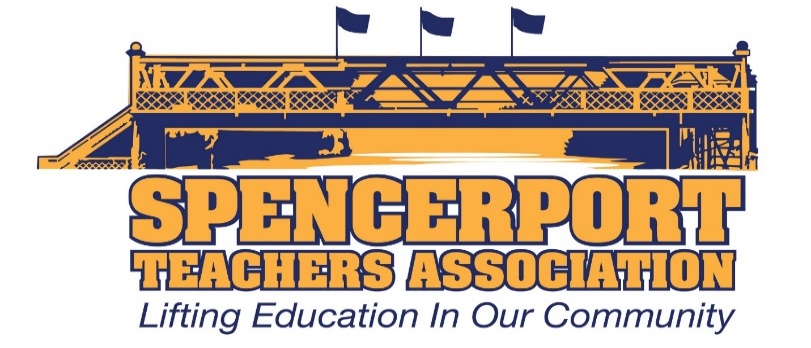 Executive Council Minutes 	December 19, 2019Attendance:  Bridget Herrmann, Steve Kelley, Amanda VanHuben, Becky DiNatale, Janeen Henry, Rob Allen, Pam Robinson, Cheri Hall, Scott Schwind, Laurie Wood, Kelly Cave, Ken Rhodes, Joe DiTucci, Jenn Ott (Ophardt), Sue Chatterton, SueEllen Morton, Jacquelyn LanpherCall to Order – 4:04pm.Secretary’s Report – The minutes from November were approved without revision with a unanimous decision.  The group discussed having the minutes from our meetings available on our website, and emailed to our members. Treasurer’s Report - $46,698.15 in our checking account, and $39,162.67 in our savings account.  Committee ReportsGrievances – None. PAC – The committee has met 3 times and reviewed the survey results.  These results help direct our negotiations.  Thank you to all that took the time to complete them.  Negotiations with the district will start after the holiday recess.BOE Report 11/25 – Sue attended.  Budget reports were reviewed and the new assistant principal for Bernabi starts Jan. 6th. 12/10– John attended.  Fall athletes were honored, the cast of Annie was honored, Steve Schultz and Christina Buchner were honored for being Master Teachers, Christmas on the Canal was recognized, the budget was discussed, and creating a food allergy committee was discussed. Political Action Report - Emmy has stepped down as our Political Action Coordinator.  Discussions continued around the need for this position. Community Outreach – Thank you to all members that attended our events this month.  Next event is the Polar Plunge.Membership - New Teacher meetings this month include the STA t-shirts.  See Rob if you need any.Old Business STA Book Events – Thank you to all that attended. STA Coat, Hat and Mitten Drive – Thank you to all that contributed and attended.Vote-Cope/Scholarship Drives – a few more contributions have been added. Special Education Issue – There has been some issues sounding services for our special education students.  Meetings will be set up for our members can voice their concerns.  Euchre Tournament – Save the date for March 6th.  Location to be determined. New BusinessPolitical Action Chairperson – Since Emmy has stepped down, we discussed the need for this continued position.  The stipend is $250/year, and Joe will get a list of duties from Emmy so discussion can commence next meeting. Executive Council Attendance – please make every effort to attend our monthly meetings.  If you cannot make it, please RSVP to Jackie’s reminder email. Lamont Sales Sharing – The STA was approached about possibly sharing profits with Lamont in exchange of use of their store for our “Ranger gear”.  This was discussed as a group, and clarification is required.  Further discussion to follow. John’s retirement – save the date of June 12th.  Details to follow. Building Concerns – not discussed.The meeting was adjourned at 5:05pmRespectfully submitted,Jacquelyn LanpherSTA SecretaryFuture BOE Meetings:  January 7, 2020 – SueEllen Morton and Pam RobinsonJanuary 21, 2020 – Bridget Herrmann